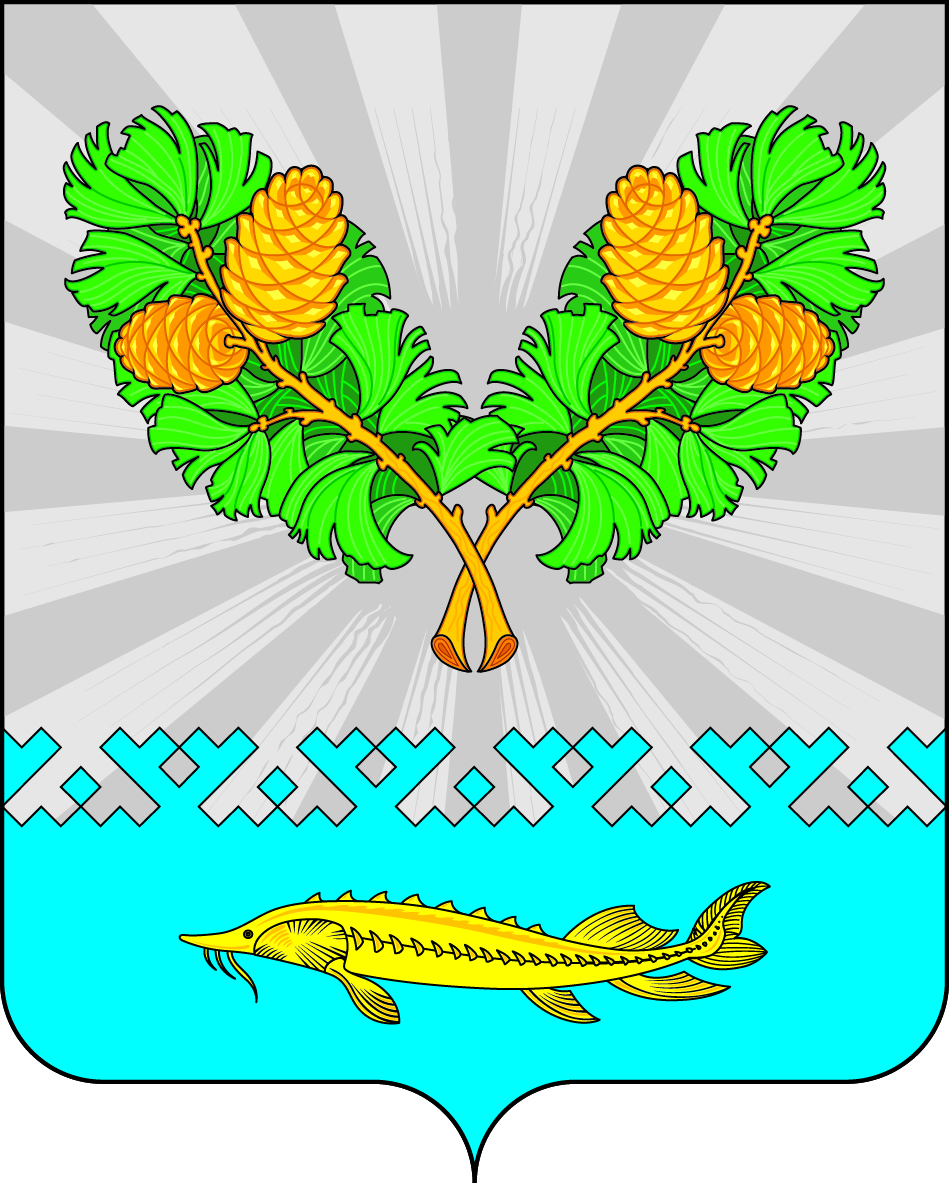  Об утверждении Положения о Порядке организации и мониторинга дорожного движения на автомобильных дорогах общего пользования местного значения в границах сельского поселения КарымкарыВ соответствии с Федеральными законами от 06.10.2003 года № 131-ФЗ «Об общих принципах организации местного самоуправления в Российской Федерации», от 29.12.2017 года № 443-ФЗ «Об организации дорожного движения в Российской Федерации и о внесении изменений в отдельные законодательные акты Российской Федерации», Законом Ханты-Мансийского автономного округа-Югры от 28.02.2019 года № 3-оз «О регулировании отдельных вопросов в области организации дорожного движения в Ханты-Мансийском автономном округе-Югре», руководствуясь Уставом сельского поселения Карымкары:1. Утвердить Положение о Порядке организации и мониторинга дорожного движения на автомобильных дорогах общего пользования местного значения на территории сельского поселения Карымкары согласно приложению  к настоящему постановлению.2. Разместить постановление на официальном сайте сельского поселения Карымкары3. Постановление вступает в силу с момента опубликования.4. Контроль за выполнением постановления оставляю за собой.Глава сельского поселения Карымкары                                  				Ф.Н. СеменовСогласовано:Специалист по общим вопросами  юридическим вопросам							А.А. ТерентьеваЗаместитель главы сельского поселения Карымкары      							Л.В. ДмитриеваПриложение
к постановлению администрации
сельского поселения Карымкары  От 23.11.2020 № 179-п Положение о Порядке организации и мониторинга дорожного движения на автомобильных дорогах общего пользования местного значения в границах сельского поселения Карымкары I. Общие положения1. Настоящий Порядок организации и мониторинга дорожного движения устанавливает периодичность и правила проведения обследований дорожного движения  на автомобильных дорогах общего пользования местного значения в границах сельского поселения Карымкары.2. Мониторинг дорожного движения проводится в целях формирования и реализации государственной политики в области организации дорожного движения, оценки деятельности органов местного самоуправления и иных владельцев автомобильных дорог по организации дорожного движения на автомобильных дорогах общего пользования местного значения в границах сельского поселения Карымкары, а также в целях обоснования выбора мероприятий по организации дорожного движения, формирования комплекса мероприятий, направленных на обеспечение эффективности организации дорожного движения на автомобильных дорогах общего пользования местного значения в границах сельского поселения Карымкары (далее – «Мониторинг дорожного движения»).3. Мониторинг дорожного движения осуществляется специалистами администрации сельского поселения Карымкары, наделенными соответствующими должностными полномочиями по организации и мониторингу дорожного движения на автомобильных дорогах общего пользования местного значения в границах сельского поселения Карымкары.4. Данные мониторинга дорожного движения используются при решении задач по:а) оценке состояния дорожного движения на автомобильных дорогах общего пользования местного значения в границах сельского поселения Карымкары, эффективности его организации в муниципальном образовании сельское поселение Карымкары;б) выявлению и прогнозированию развития процессов, влияющих на состояние дорожного движения;в) разработке программ комплексного развития транспортной инфраструктуры, комплексных схем организации дорожного движения и проектов организации дорожного движения муниципального образования сельское поселение Карымкары;г) определению мероприятий по совершенствованию организации дорожного движения на автомобильных дорогах общего пользования местного значения в границах сельского поселения Карымкары;д) оценке качества реализации мероприятий, направленных на обеспечение эффективности организации дорожного движения на автомобильных дорогах общего пользования местного значения в границах сельского поселения Карымкары;е) контролю в сфере организации дорожного движения на автомобильных дорогах общего пользования местного значения в границах сельского поселения Карымкары;5. Мониторинг дорожного движения осуществляется посредством сбора, обработки, накопления и анализа основных параметров дорожного движения.6. Сбор основных параметров дорожного движения осуществляется при обследовании дорожного движения посредством регистрации значений параметров дорожного движения;7. Обработка основных параметров дорожного движения осуществляется посредством оценки и упорядочения значений параметров дорожного движения и расчета параметров эффективности организации дорожного движения.8. Накопление основных параметров дорожного движения осуществляется посредством регулярного пополнения объема данных мониторинга дорожного движения с учетом требований настоящего Порядка.9. Анализ основных параметров дорожного движения осуществляется посредством сопоставления данных мониторинга дорожного движения с установленными диапазонами значений, соответствующими удовлетворительным условиям дорожного движения (далее - допустимые значения) и неудовлетворительным условиям дорожного движения (далее - критические значения), установленным муниципальным правовым актом администрации сельского поселения Карымкары и требованиям действующего законодательства.10. Организация мониторинга дорожного движения осуществляется с учетом необходимости:а) обеспечения полноты, конкретности, объективности, своевременности учета данных мониторинга дорожного движения;б) совершенствования методов определения и технических средств регистрации параметров дорожного движения, методик расчета значений параметров эффективности организации дорожного движения;в) последовательного увеличения числа дорог, участков дорог в отношении которых мониторинг дорожного движения проводится в автоматизированном режиме;г) накопления данных мониторинга дорожного движения в информационно-аналитической системе.II. Правила проведения обследований дорожного движения11. Обследование дорожного движения осуществляется в отношении транспортных средств и пешеходов на дорогах, участках дорог и (или) сети дорог на автомобильных дорогах общего пользования местного значения в границах сельского поселения Карымкары.12. Объектами обследования дорожного движения служат зоны пересечения и примыкания дорог в одном уровне (далее - пересечение), участки дорог между двумя пересечениями (далее - перегон), участки дорог, включающие перегон (в одном направлении движения) и пересечение, смежное с ним по направлению движения транспортных средств (далее - опорный участок) в границах поселения.13. В ходе обследования дорожного движения, обработки результатов обследования дорожного движения производится:а) регистрация интенсивности, состава, средней скорости движения транспортных средств и плотности движения транспортных средств за каждый час обследования;б) регистрация состава, интенсивности движения и расчет средней задержки транспортных средств по направлениям движения за каждый час обследования на пересечении;в) регистрация интенсивности и условий дорожного движения в различные периоды суток (далее - временные периоды) включая: утренний период, дневной период, вечерний период, ночной период, при необходимости - иные временные периоды, связанные с изменениями основных параметров дорожного движения и условий дорожного движения;д) определение уровня состояния и обслуживания дорожного движения на пересечении в составе опорного участка за каждый час обследования и за обследуемый временной период;е) регистрация интенсивности движения пешеходов за каждый час обследования и за обследуемый временной период;ж) определение уровня обслуживания дорожного движения на опорном участке, за каждый час обследования и за каждый из обследуемых временных периодов с подведением итогового значения за сутки.14. Мониторинг дорожного движения проводится не реже одного раза в год. По итогам мониторинга дорожного движения учетные сведения об основных параметрах дорожного движения, подлежат официальному опубликованию и размещению на официальном сайте поселения.АДМИНИСТРАЦИЯСЕЛЬСКОГО ПОСЕЛЕНИЯ КАРЫМКАРЫОктябрьского районаХанты-Мансийского автономного округа – ЮгрыПОСТАНОВЛЕНИЕАДМИНИСТРАЦИЯСЕЛЬСКОГО ПОСЕЛЕНИЯ КАРЫМКАРЫОктябрьского районаХанты-Мансийского автономного округа – ЮгрыПОСТАНОВЛЕНИЕАДМИНИСТРАЦИЯСЕЛЬСКОГО ПОСЕЛЕНИЯ КАРЫМКАРЫОктябрьского районаХанты-Мансийского автономного округа – ЮгрыПОСТАНОВЛЕНИЕАДМИНИСТРАЦИЯСЕЛЬСКОГО ПОСЕЛЕНИЯ КАРЫМКАРЫОктябрьского районаХанты-Мансийского автономного округа – ЮгрыПОСТАНОВЛЕНИЕАДМИНИСТРАЦИЯСЕЛЬСКОГО ПОСЕЛЕНИЯ КАРЫМКАРЫОктябрьского районаХанты-Мансийского автономного округа – ЮгрыПОСТАНОВЛЕНИЕАДМИНИСТРАЦИЯСЕЛЬСКОГО ПОСЕЛЕНИЯ КАРЫМКАРЫОктябрьского районаХанты-Мансийского автономного округа – ЮгрыПОСТАНОВЛЕНИЕАДМИНИСТРАЦИЯСЕЛЬСКОГО ПОСЕЛЕНИЯ КАРЫМКАРЫОктябрьского районаХанты-Мансийского автономного округа – ЮгрыПОСТАНОВЛЕНИЕАДМИНИСТРАЦИЯСЕЛЬСКОГО ПОСЕЛЕНИЯ КАРЫМКАРЫОктябрьского районаХанты-Мансийского автономного округа – ЮгрыПОСТАНОВЛЕНИЕАДМИНИСТРАЦИЯСЕЛЬСКОГО ПОСЕЛЕНИЯ КАРЫМКАРЫОктябрьского районаХанты-Мансийского автономного округа – ЮгрыПОСТАНОВЛЕНИЕАДМИНИСТРАЦИЯСЕЛЬСКОГО ПОСЕЛЕНИЯ КАРЫМКАРЫОктябрьского районаХанты-Мансийского автономного округа – ЮгрыПОСТАНОВЛЕНИЕ«23»ноября2020г.№179-пп. Карымкарып. Карымкарып. Карымкарып. Карымкарып. Карымкарып. Карымкарып. Карымкарып. Карымкарып. Карымкарып. Карымкары